АНКЕТА УЧАСТНИКА ЛЕТНЕГО ТРЕНИРОВОЧНОГО СБОРА «ПУТЬ В ЭЛИТУ – ЛЕППЁВИРТА, ФИНЛЯНДИЯ-2019»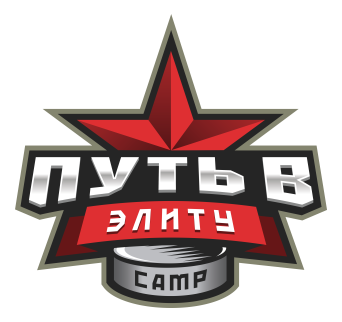 ФАМИЛИЯ ИГРОКА-ИМЯ ИГРОКА-ГОД РОЖДЕНИЯ –НОМЕР СМЕНЫ – ХВАТ КЛЮШКИ –НАЛИЧИЕ ПИЩЕВОЙ АЛЕРГИИ –НУЖНА ЛИ ВИЗОВАЯ ПОДДЕРЖКА -ТЕЛЕФОН ДЛЯ СВЯЗИ – ЭЛЕКТРОННАЯ ПОЧТА – ДАННУЮ АНКЕТУ ЗАПОЛНИТЬ И ПЕРЕСЛАТЬ ПО ЭЛЕКТРОННОМУ АДРЕСУ – bashkirov-ruslan@mail.ruТЕЛ: 89650664455 – РУСЛАН – старший администратор сбора